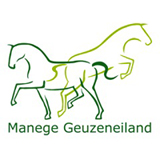 InschrijfformulierVoornaam꞉	…………………………………………………………………………… M / VAchternaam꞉	…………………………………………………………………………………….Adres:	…………………………………………………………………………………….Postcode + Woonplaats:	…………………………………………………………………………………….E-mailadres:	…………………………………………………………………………………….Geboortedatum:	…………………………………………………………………………………….Telefoonnummer:	…………………………………………………………………………………….Voorkeursdag en -tijd:	…………………………………………………………………………………….Heeft u (uw kind) rijervaring?	Ja / NeeZo ja, hoelang?	…………………………………………………………………………………….Datum inschrijving:	…………………………………………………………………………………….Ingeschreven door:	…………………………………………………………………………………….Kinderen kunnen worden ingeschreven vanaf 8 jaar.Ten behoeve van het paardenbestand geldt voor ruiters een maximumgewicht van 90 kg.Ruiters dienen uiterlijk 30 minuten voor de les aanwezig te zijn.Met het invullen van dit formulier geeft u toestemming dat uw persoonsgegevens worden verwerkt in overeenstemming met de privacyregels van Stichting Manege Geuzeneiland. De privacyverklaring van de manege is terug te vinden in de kantine en op de website. Met het inschrijven op de manege schrijft u zich in voor het ontvangen van het clubblad, De Paardensprongen, dat 2 tot 3 keer per jaar per mail verspreid wordt. Tevens geeft u toestemming dat de manege foto’s en/of filmpjes waar u in voor komt op de website en social media mag delen. Indien u het clubblad niet wil ontvangen of u niet wilt dat de manege foto’s en/of filmpjes deelt waar u op staat, stuur dan een mail naar privacy@manege-geuzeneiland.nl